PROJETO DE LEI   Nº         /2016              EMENTA: “DISPÕE SOBRE A DENOMINAÇÃO DO CENTRO DE FORMAÇÃO PROFISSIONALIZANTE”.A CÂMARA MUNICIPAL DE ITATIBA APROVA:     Art. 1º - o Centro de Formação Profissionalizante localizado na Av. Marechal Deodoro nº 434 será denominado “CENTRO DE FORMAÇÃO PROFISSIONALIZANTE ‘DOMINGOS FRANCISCON’”. 	Art. 2º - As despesas decorrentes da execução da presente Lei correrão por conta de dotação orçamentária própria, suplementada se necessário.	Art. 3º - Esta Lei entrará em vigor na data de sua publicação, revogadas as disposições em contrário.SALA DAS SESSÕES, 12 de julho de 2016.RUI FERNANDO FATTORIVereador – PSDB 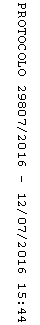 